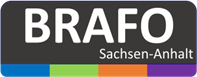 BRAFO - Berufswahl Richtig Angehen Frühzeitig OrientierenBescheinigung zur Betriebserkundung (Modul 2)Zeitraum der Betriebserkundung:Betrieb:Praktikant /-in:Schule:Abschlussgespräch (Aufzeigen von Kompetenzen und möglichen beruflichen Perspektiven)Ort / Datum	   Stempel, Unterschrift Betrieb	Unterschrift Praktikant/PraktikantinTag /                          DatumArbeitsbereicheAufgaben und TätigkeitenUnterschrift für AnwesenheitUnterschrift für AnwesenheitTag /                          DatumArbeitsbereicheAufgaben und TätigkeitenSchüler/inBetrieb1.Tag /2.Tag /3.Tag /4.Tag /5.Tag /